COLEGIO EMILIA RIQUELMEGUIA DE APRENDIZAJE EN CASA ACTIVIDAD VIRTUAL SEMANA DEL 09 AL 13 DE NOVIEMBRE COLEGIO EMILIA RIQUELMEGUIA DE APRENDIZAJE EN CASA ACTIVIDAD VIRTUAL SEMANA DEL 09 AL 13 DE NOVIEMBRE COLEGIO EMILIA RIQUELMEGUIA DE APRENDIZAJE EN CASA ACTIVIDAD VIRTUAL SEMANA DEL 09 AL 13 DE NOVIEMBRE 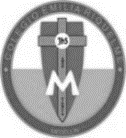 Asignatura: Ética y valoresGrado:   4°Docente: Estefanía LondoñoDocente: Estefanía LondoñoMartes, 10 de Noviembre del 2020   Agenda virtual: Bimestral del área.  (Clase virtual 12:00m por ZOOM)Lo siguiente no se escribe. (Durante la conexión sincrónica, tendremos un saludo especial y en clase se les enviará el Link para realizar el bimestral en formularios Google como se indicó desde rectoría. Aquellas niñas que no logren conectarse a la clase, por medio de WhatsApp se los enviaré) Martes, 10 de Noviembre del 2020   Agenda virtual: Bimestral del área.  (Clase virtual 12:00m por ZOOM)Lo siguiente no se escribe. (Durante la conexión sincrónica, tendremos un saludo especial y en clase se les enviará el Link para realizar el bimestral en formularios Google como se indicó desde rectoría. Aquellas niñas que no logren conectarse a la clase, por medio de WhatsApp se los enviaré) Martes, 10 de Noviembre del 2020   Agenda virtual: Bimestral del área.  (Clase virtual 12:00m por ZOOM)Lo siguiente no se escribe. (Durante la conexión sincrónica, tendremos un saludo especial y en clase se les enviará el Link para realizar el bimestral en formularios Google como se indicó desde rectoría. Aquellas niñas que no logren conectarse a la clase, por medio de WhatsApp se los enviaré) Martes, 10 de Noviembre del 2020   Agenda virtual: Bimestral del área.  (Clase virtual 12:00m por ZOOM)Lo siguiente no se escribe. (Durante la conexión sincrónica, tendremos un saludo especial y en clase se les enviará el Link para realizar el bimestral en formularios Google como se indicó desde rectoría. Aquellas niñas que no logren conectarse a la clase, por medio de WhatsApp se los enviaré) 